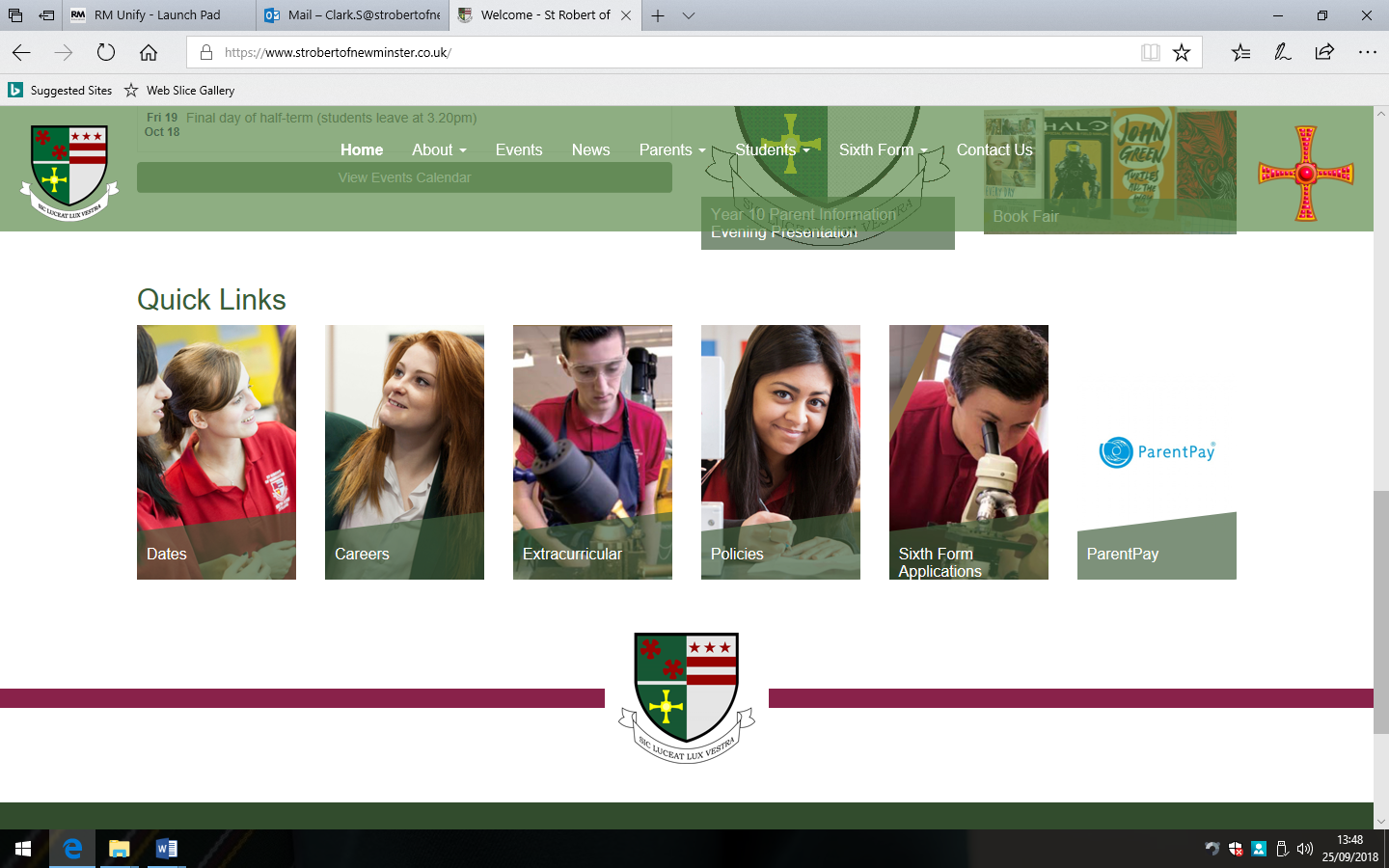 Boys CurriculumFemale Curriculum:Skill Focus:Term 1:Baseline Assessment BasketballRugby UnionX-CountryFootballTable-TennisBaseline Assessment Netball DanceX-CountryRugbyBasketballRange of tactics and strategies to overcome opponents in competitive situations.Analyse performance and suggest methods of performance. Term 2:Sports LeadershipBadmintonOrienteeringHandball TrampoliningGymnasticsOrienteeringHandballTaking part in outdoor and adventurous activitiesDeveloping a range of leadership skills. Term 3:TennisAthleticsCricket TennisAthleticsRoundersRefine techniques to improve performance.Lead healthy and active lives. AssessmentWhen?How?Ongoing Practical AssessmentIn the final lesson of each activity block.Please note, no formal written exam will occur due to the practical nature of the activity. -Through practical performance against the nominated skill focus for that chosen activity. 